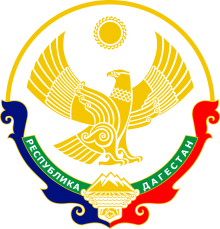  Муниципальное бюджетное общеобразовательное учреждение«Рукельская основная  общеобразовательная школа»  ИНН:0512027301                      email: nov.rukel@yandex.ru                         тел:89634061174                                                                    Приказ № 43                                                                                                                     От 20.08.2020 г. «Об обеспечении условий для гигиенической обработки рук с применением кожных антисептиков, обеспечении постоянного их наличия, а так же назначении ответственных лиц»»                             В соответствии с правилами СП.3.1/ 24.3598-20 «Санитарно-эпидемиологические требования к устройству, содержанию и организации работы школы и других объектов социальной инфраструктуры для детей и молодежи в условиях распространения новой коронавирусной инфекции (СOVID-19)                    Приказываю:Обеспечить условия для гигиенической обработки рук с применением кожных антисептиков при входе в школу, помещения для приема пищи, сан узлы, туалетные комнаты, ответственность возложить на завхоза. Утвердить инструкцию по обработке рук мылом и кожным антисептиком (Приложение 1).Провести инструктаж по обработке рук -с обслуживающим персоналом - завхоз школы до 28.08.2020 г.-с педработниками зам. по УВР до 28.08.2020 г. Контроль за исполнение настоящего приказа оставляю за собой.Директор школы:                                                                                    Ш.Д.Шихгайдаров